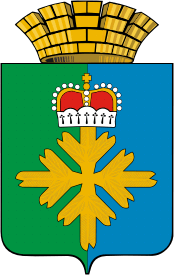 ПОСТАНОВЛЕНИЕАДМИНИСТРАЦИИ ГОРОДСКОГО ОКРУГА ПЕЛЫМот 12.10.2020 № 289п. ПелымО создании муниципального родительского комитетагородского округа ПелымВо исполнение Федерального Закона от 29 декабря 2012 года № 273-ФЗ «Об образовании в Российской Федерации», в целях организации и координации деятельности родительской общественности, повышения качества образования, обеспечения принципов открытости и доступности информации о системе образования, защиты законных прав и интересов участников образовательного процесса в городском округе Пелым, руководствуясь Уставом городского округа Пелым, администрация городского округа Пелым ПОСТАНОВЛЯЕТ:1. Создать муниципальный родительский комитет городского округа Пелым на базе муниципального казенного учреждения городского округа Пелым «Информационно-методический центр».2. Утвердить Положение о муниципальном родительском комитете городского округа Пелым (далее - Положение) (Прилагается).3. Назначить ответственным координатором за деятельностью муниципального родительского комитета на территории городского округа Пелым методиста муниципального казенного учреждения городского округа Пелым «Информационно-методический центр» (Е.Г. Голяк).4. Руководителям образовательных учреждений (Н.П. Фомина, Т.А. Смирнова, Л.А. Полывода, Е.М. Шашмурина):1) ознакомить педагогический коллектив образовательных учреждений и родительскую общественность с Положением;2) организовать и провести родительские собрания по формированию общих родительских комитетов в образовательном учреждении в срок до 16 октября 2020 года;3) сформировать состав общего родительского комитета в срок до 20 октября 2020 года;4) направить  представление на двух кандидатов для формирования состава муниципального городского родительского комитета на территории городского округа Пелым в срок до 27 октября 2020 года. 5. Муниципальному казенному учреждению городского округа Пелым «Информационно-методический центр» (Е.Г. Голяк):1) организовать информационно-методическое сопровождение и координацию деятельности муниципального родительского комитета;2) провести организационные мероприятия по созданию муниципального родительского комитета на территории городского округа Пелым;3) сформировать состав муниципального родительского комитета в срок до 29 октября 2020 года.6. Директору муниципального казенного учреждения культуры «Дом культуры п. Пелым» И.А. Ульяновой освещать результаты деятельности муниципального родительского комитета в средствах массовой информации городского округа Пелым.7. Настоящее постановление опубликовать в информационной газете «Пелымский вестник» и разместить на официальном сайте городского округа Пелым в сети «Интернет».8. Контроль исполнения настоящего постановления возложить на заместителя главы администрации городского округа Пелым А.А. Пелевину.И.о. главы администрациигородского округа Пелым 						          Т.Н. БаландинаПоложение о муниципальном родительском комитете городского округа ПелымОбщие положенияНастоящее Положение регламентирует деятельность муниципального родительского комитета городского округа Пелым, являющегося, общественным, совещательным, коллегиальным органом, создаваемым из числа представителей родительской общественности образовательных организаций на базе муниципального казенного учреждению городского округа Пелым «Информационно-методический центр» (Далее - МКУ ГОП «ИМЦ»).Муниципальный родительский комитет (далее – Комитет) является добровольным общественным образованием, созданным на основе единства интересов родителей, образовательных учреждений и отдела образования, культуры, спорта и по делам молодежи администрации городского округа Пелым (Далее – Отдел ОКСиДМ).Для координации работы в состав Комитета входит заместитель главы администрации городского округа Пелым по социальным вопросам. Положение о Комитете утверждается и вводится в действие постановлением администрации городского округа Пелым. Изменения и дополнения в настоящее Положение вносятся постановлением администрации после обсуждения их на заседании Комитета.Комитет возглавляет председатель. Срок полномочий Комитета – три года. Ротация состава Комитета проводится ежегодно на 1/3 от общего количества членов Комитета.Деятельность Комитета осуществляется в соответствии с Конвенцией о правах ребенка, действующим законодательством Российской Федерации, Свердловской области, нормативно-правовыми актами городского округа Пелым в области образования и настоящим Положением.Основные задачи деятельности КомитетаСодействовать Отделу ОКСиДМ и МКУ ГОП «ИМЦ» в вопросах:защиты законных прав и интересов участников образовательного процесса;совершенствования условий для осуществления образовательного процесса, охраны жизни и здоровья обучающихся и воспитанников, свободного развития личности;разработки и обсуждения нормативных актов, затрагивающих интересы детей и подростков;выявления и поддержки позитивного опыта семейного и общественного воспитания в городском округе Пелым;формирования общественной оценки результатов деятельности системы образования и подготовка предложений по актуальным вопросам воспитания и обучения.Направлять и координировать деятельность родительских комитетов образовательных учреждений городского округа Пелым;Привлекать родительскую общественность к активному участию в жизни образовательных учреждений, к организации внеклассной и внешкольной воспитательной работы.Функции КомитетаПринимает активное участие в обсуждении приоритетных направлений развития содержания образования в городском округе Пелым, в обсуждении муниципальных программ и локальных нормативных актов администрации городского округа Пелым.Участвует в формировании общественной оценки результатов деятельности образовательных учреждений.Координирует деятельность общешкольных родительских комитетов, оказывает содействие в организации и проведении встреч родительских комитетов образовательных учреждений.Проводит разъяснительную и консультативную работу среди родителей (законных представителей) обучающихся об их правах и обязанностях.Участвует в подготовке образовательных учреждений к новому учебному году.Участвует в мониторингах по организации качества питания обучающихся, медицинского обслуживания.Рассматривает обращения в свой адрес, а также обращения по вопросам, отнесенным настоящим положением к компетенции Комитета, по поручению заместителя главы администрации городского округа Пелым по социальным вопросам.Обсуждает локальные акты образовательных учреждений по вопросам, входящим в компетенцию Комитета.Взаимодействует с Отделом ОКСиДМ и МКУ ГОП «ИМЦ» по вопросам профилактики правонарушений, безнадзорности и беспризорности среди несовершеннолетних обучающихся.Права Комитета Вносить предложения Отделу ОКСиДМ, МКУ ГОП «ИМЦ», администрации образовательных учреждений, родительским комитетам образовательных учреждений и получать информацию о результатах их рассмотрения. Обращаться за разъяснениями в Отдел ОКСиДМ, МКУ ГОП «ИМЦ» и образовательные учреждения городского округа Пелым.Заслушивать и получать информацию от родительских комитетов образовательных учреждений.4.4. Принимать участие в обсуждении локальных и нормативно-правовых актов администрации городского округа Пелым, локальных актов образовательных учреждений.Давать разъяснения и принимать меры по рассматриваемым обращениям.4.6. Поощрять родителей (законных представителей) обучающихся за активную работу в Комитете, оказание помощи в проведении общешкольных, общегородских мероприятий и т.д.4.7. Организовывать постоянные или временные комиссии совместно с членами Комитета для исполнения своих функций. Председатель Комитета может присутствовать (с последующим информированием Комитета) на заседаниях администрации городского округа Пелым,  МКУ ГОП «ИМЦ», образовательных учреждений.Ответственность КомитетаВыполнение плана работы, решений и рекомендаций Комитета.Качественное принятие решений в соответствии с действующим законодательством.Члены Комитета, не принимающие участия в его работе, по представлению председателя Комитета могут быть отозваны образовательными учреждениями.Организация работы КомитетаМуниципальный родительский Комитет создается сроком на три года.В состав Комитета входят представители (не менее двух) от родительских комитетов муниципальных образовательных учреждений городского округа Пелым.Представители избираются общими родительскими комитетами образовательных учреждений.Из своего состава члены Комитета избирают председателя, заместителя председателя, секретаря.Комитет работает по разработанному и принятому плану, который  утверждается постановлением администрации городского округа Пелым.Комитет правомочен выносить решения при наличии на заседании не менее половины своего состава. Решения принимаются простым большинством голосов.Переписка Комитета по вопросам, относящимся к его компетенции, ведется по согласованию с заместителем администрации городского округа Пелым, документы подписывают заместитель главы администрации городского округа Пелым и председатель Комитета.Заседание Комитета проводится по мере необходимости, но не реже одного раза в квартал, и считается правомочным, если на нем присутствует не менее половины членов Комитета. По необходимости могут проводиться внеплановые заседания, связанные с решением экстренных вопросов, относящихся к компетенции Комитета.Делопроизводство муниципального родительского КомитетаКомитет ведет протоколы своих заседаний в соответствии с Инструкцией о ведении делопроизводства в МКУ ГОП «ИМЦ».Протоколы хранятся в МКУ ГОП «ИМЦ».Ответственность за делопроизводство в Комитете возлагается на председателя Комитета и секретаря.Утверждено:постановлением администрациигородского округа Пелымот 12.10.2020 № 289